Imię i nazwisko………………………………………………………Podpisz po rosyjsku:                  sala sądowa                                             adwokat	 sędzia1         2     3 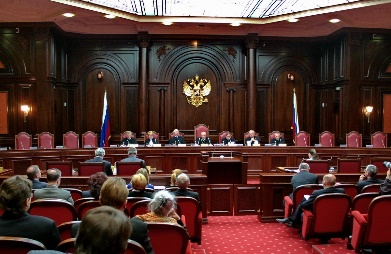 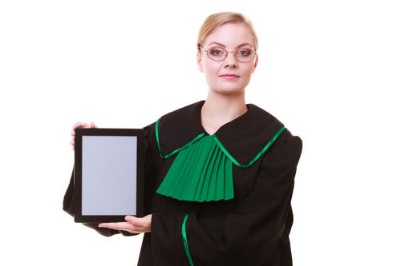 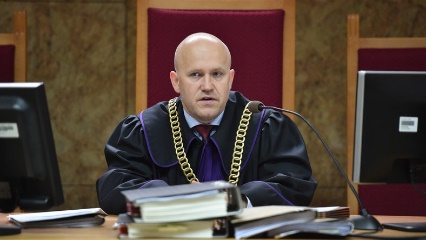 …………………………………………………………………………………………………………………………………………………………….                                          świadek	ławnicy                        4      5  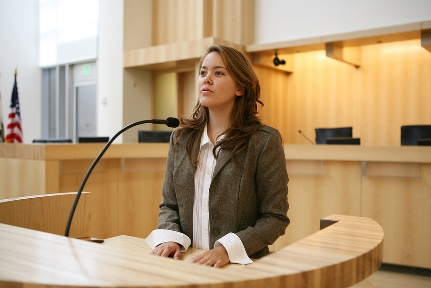 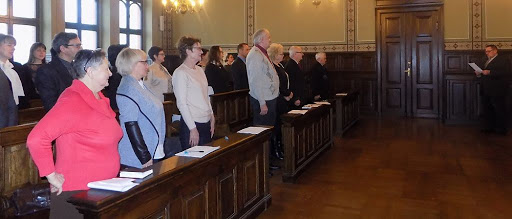 …………………………………………………………………………………………………………………………………………………………….                               oskarżony	       ogłosić wyrok                6                       7 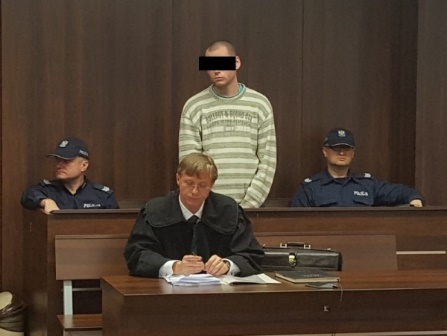 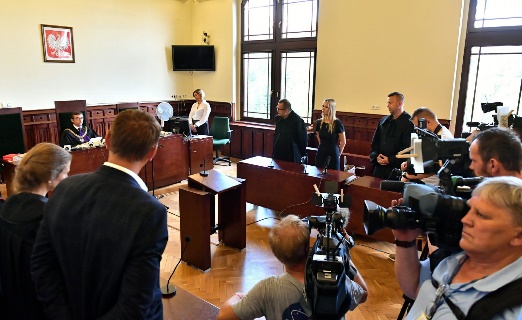 …………………………………………………………………………………………………………………………………………………………….                                          policjant	         złożyć pozew               8          9  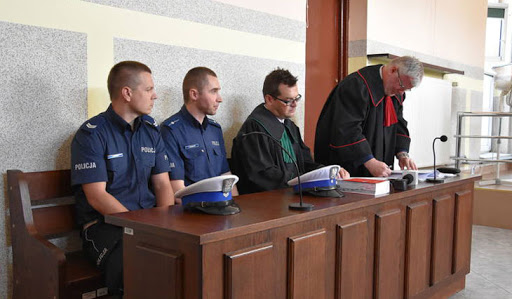 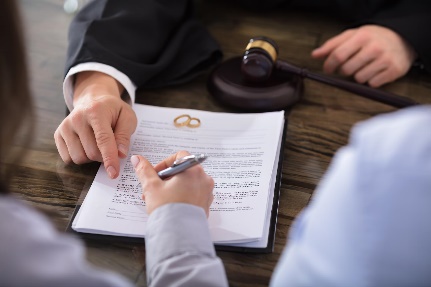 …………………………………………………………………………………………………………………………………………………………….